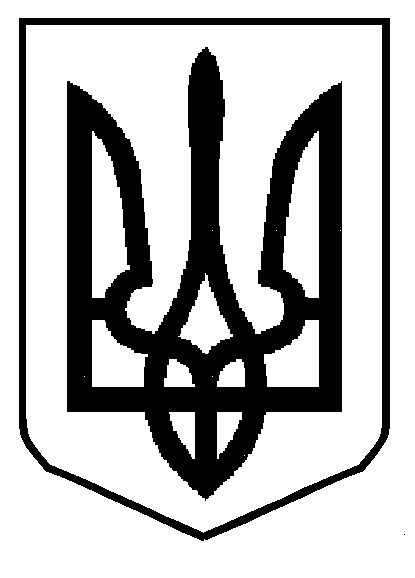 МІНІСТЕРСТВО ОСВІТИ І НАУКИ УКРАЇНИДЕПАРТАМЕНТ ОСВІТИ І НАУКИ ЛЬВІВСЬКОЇ ОБЛАСНОЇ ДЕРЖАВНОЇ АДМІНІСТРАЦІЇН А К А ЗПро відрядження делегації Львівської області для участі  у Всеукраїнській акції «Оборонна свідомість:Олешківська Січ»Відповідно до листа управління освіти, науки та молоді  Херсонської обласної державної адміністрації від 06.09.2017р. №02-122433/017/323.06 «Щодо участі у Всеукраїнській акції «Оборонна свідомість: Олешківська Січ» НАКАЗУЮ:1.   Директору комунального закладу Львівської обласної ради «Львівський обласний центр краєзнавства, екскурсій і туризму учнівської молоді (далі КЗ ЛОР ЛОЦКЕТУМ) Набитовичу М. В. відрядити делегацію Львівської області     з 13 по 20 вересня 2017 р. на базу дитячого оздоровчого табору імені                Ю. Гагаріна (Херсонська область, м. Скадовськ, вул. Нічика,10) для участі у Всеукраїнській акції «Оборонна свідомість: Олешківська Січ».2.   Затвердити склад делегації для участі у Всеукраїнській акції «Оборонна свідомість: Олешківська Січ» (додається). 3.  Призначити керівником делегації Бойсин Галину Богданівну, вчителя фізичної культури Станківської СЗОШ І-ІІІ ст. Стрийського району. 4.  Відповідальність за безпеку життя та здоров’я учасників (дітей) під час участі у заході та в дорозі покласти на керівника делегації Бойсин Галину Богданівну.5.    Інформувати відділ освіти  Стрийської РДА про участь учнів Станківської СЗОШ І-ІІІ ст. (4 особи) та вчителя фізичної культури Бойсин Галини Богданівни з 13 по 20 вересня  2017 р. у Всеукраїнській акції «Оборонна свідомість: Олешківська Січ».6.   Витрати на відрядження учасників делегації  ( добові, проїзд керівнику делегації; проїзд, харчування дітей в дорозі) віднести на рахунок коштів КЗ ЛОР ЛОЦКЕТУМ. 7.  Контроль за виконанням наказу покласти на заступника директора департаменту освіти і науки І. Г. Гайдука.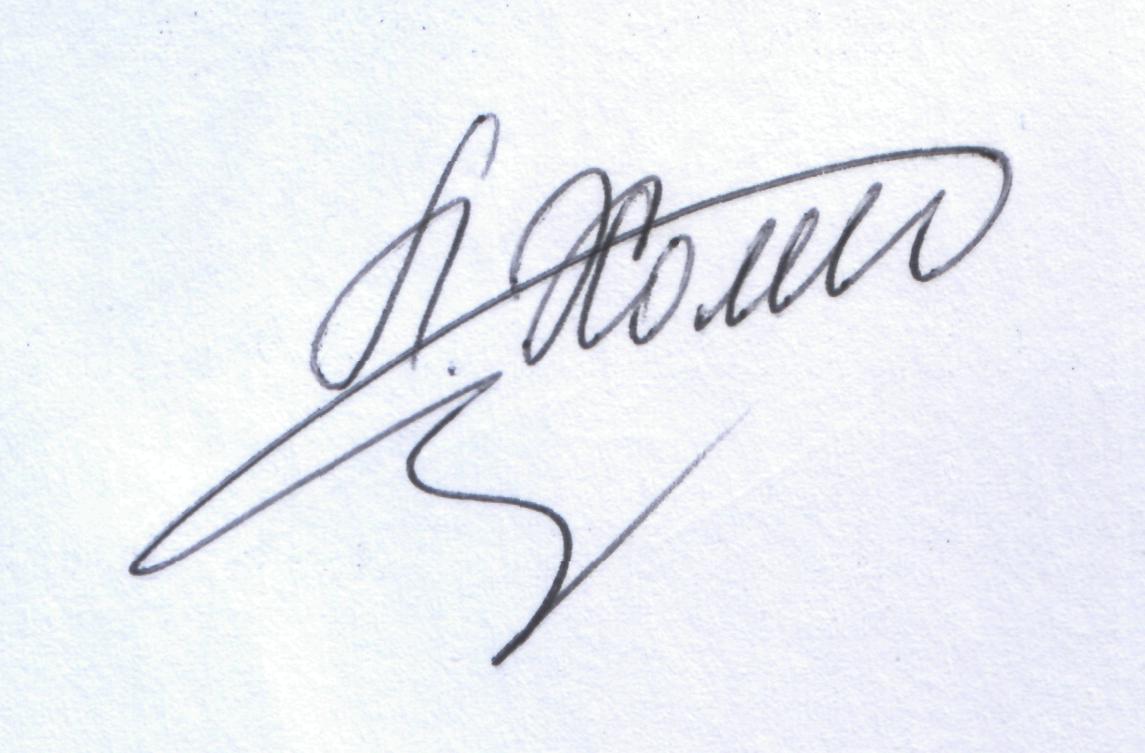 Директор                                                                               Л. С. МандзійДодаток до наказу департаменту освіти і науки облдержадміністрації від _______________ 2017 № ________Склад делегації Львівської областідля участі у Всеукраїнській акції «Оборонна свідомість: Олешківська Січ»13 – 20 вересня 2017 р.( база дитячого оздоровчого табору імені Ю. Гагаріна,Херсонська область, м. Скадовськ, вул. Нічика,10)Керівник делегації  – Бойсин Галина Богданівна, вчитель Станківської  СЗОШ І-ІІІ ст. Заступник директора                                                               І.Г. Гайдук11.09.2017 р.Львів№ 07-01/438№за/пПрізвище, ім’я, по батьковіРік народженняНавчальний заклад, школа, клас 1Скоропад Іванна Андріївна2001Станківська СЗОШ І-ІІІ ст., 11 кл.2Фльорко Ірина Русланівна2001Станківська СЗОШ І-ІІІ ст., 11 кл. 3ЧереватийЮрійАндрійович2000Станківська СЗОШ І-ІІІ ст., 11 кл.4Кобрин Віталій Русланович2001Станківська СЗОШ І-ІІІ ст., 11 кл. 